			    		 บันทึกข้อความ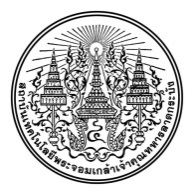 หน่วยงาน  คณะสถาปัตยกรรมศาสตร์   ………………………………………………………………………  โทร. ………………………ที่       อว 7003 (.....)/………………………………………………       วันที่  ..........................................................................เรื่อง   ขออนุมัติเดินทางไปปฏิบัติงานภายในประเทศและขออนุมัติใช้เงินรายได้เป็นค่าใช้จ่ายในการเดินทางเรียน    อธิการบดีด้วยงาน/ภาควิชา …………………………………………………………………………………….. คณะสถาปัตยกรรมศาสตร์ สถาบันเทคโนโลยีพระจอมเกล้าเจ้าคุณทหารลาดกระบัง   มีความประสงค์ขออนุมัติเดินทางไปปฏิบัติงานภายในประเทศ  ณ ........................จังหวัด.........................ในวันที่/ระหว่างวันที่............เดือน...................พ.ศ. ............. ถึงวันที่.............เดือน....................พ.ศ. .............เหตุผลความจำเป็นในการขอเดินทางไปปฏิบัติงานภายในประเทศ ............................................................................................................................................................................……………………………………………………………………………………………………………………………………………………………………………………………………………………………………………………………………………………………………………………มีความประสงค์ขออนุมัติเดินทางโดยจึงเรียนมาเพื่อโปรดพิจารณาอนุญาตให้ผู้มีรายชื่อต่อไปนี้ เดินทางไปปฏิบัติงาน ณ ..............................จังหวัด...................................ในวันดังกล่าวโดยไม่ถือเป็นวันลาและมีสิทธิเบิกค่าใช้จ่ายได้ตามประกาศสถาบันฯ..................................................................................................................................................................อนุมัติให้เช่ารถ...................................จำนวน.........................คัน เป็นพาหนะในการเดินทางไปปฏิบัติงาน ณ........................จังหวัด..............................ในวันที่/ระหว่างวันที่.............เดือน.....................พ.ศ. ..........ถึงวันที่.............เดือน.....................พ.ศ. .......... เนื่องจากสถาบันฯไม่สามารถจัดรถบริการให้ได้(หมายเหตุ : ในกรณีเดินทางด้วยพาหนะอื่น ให้ตัดข้อ 2 ออก)อนุมัติให้เดินทางด้วยรถยนต์ส่วนตัว หมายเลขทะเบียน............................. และอนุมัติให้เบิกค่าชดเชยน้ำมันเชื้อเพลิงหรือค่าพลังงาน  โดยออกเดินทางจาก.................ถึง..............เป็นระยะทาง.........กิโลเมตร) (หมายเหตุ : ในกรณีเดินทางด้วยพาหนะอื่น ให้ตัดข้อ 3 ออก)อนุมัติค่าเบี้ยเลี้ยงและค่าที่พักของพนักงานขับรถ จำนวน.........................คน เนื่องจากขอใช้รถสถาบันฯ จำนวน.................คัน เป็นพาหนะในการเดินทางไปปฏิบัติงาน ณ..........................จังหวัด.......................ในวันที่/ระหว่างวันที่.............เดือน....................พ.ศ. ..........ถึงวันที่.............เดือน....................พ.ศ. ........../ข้อ 5........อนุมัติให้แต่งตั้งกรรมการตรวจรับพัสดุ ดังนี้......................................................……………………………………………….……………………………………………….อนุมัติให้ใช้เงินรายได้ จำนวนเงิน ………………………… บาท (………………………………...…………………………...) เพื่อเป็นค่าใช้จ่ายในการเดินทาง ได้ตามประกาศสถาบันฯ เรื่อง หลักเกณฑ์การจ่ายเงินเป็นค่าใช้จ่ายในการเดินทางไปปฏิบัติงาน ปฏิบัติการวิจัย เข้าร่วมประชุมทางวิชาการ การฝึกอบรม และการศึกษาดูงาน พ.ศ. 2562 ตามรายการดังนี้ค่าลงทะเบียน (ค่าหลักสูตร)						เป็นเงิน.............บาทค่าเดินทาง								เป็นเงิน.............บาทค่าเช่ารถ.......................				เป็นเงิน.............บาท(จำนวน............คัน x …….......บาท x………....วัน) 		ค่าน้ำมันเชื้อเพลิง					เป็นเงิน.............บาทค่าชดเชยน้ำมันเชื้อเพลิง				เป็นเงิน.............บาท(ระยะทาง...........กิโลเมตร x 5 บาท x ...............เที่ยว)	ค่าพาหนะรับจ้างที่ไม่สามารถเรียกใบเสร็จรับเงินได้	เป็นเงิน.............บาทค่าพาหนะประจำทาง(ตั๋วเครื่องบิน/รถไฟ/รถทัวร์)	เป็นเงิน.............บาทค่าเบี้ยเลี้ยง  (.............คน x 300 บาท x...............วัน)			เป็นเงิน.............บาทค่าที่พัก  (..............คน x...............บาท x...............คืน)			เป็นเงิน.............บาทค่าใช้จ่ายอื่น ๆ(ค่าทางด่วน/ค่าที่จอดรถ)				เป็นเงิน.............บาทซึ่งจำนวนเงินที่ใช้ในการดำเนินการมีรายละเอียดและรหัสดังนี้รถสถาบันฯรถเช่ารถยนต์ส่วนตัวรถรับจ้างเครื่องบินรถไฟรถทัวร์รถประจำทางคณะสถาปัตยกรรมศาสตร์สถาปัตยกรรมศาสตร์สถาปัตยกรรมศาสตร์รหัสคณะรหัสคณะ02หน่วยงาน/ภาควิชา………………………………………………………………………………………………………รหัสหน่วยงาน/ภาควิชารหัสหน่วยงาน/ภาควิชา........................กองทุน………………………………………………………………………………………………………รหัสกองทุนรหัสกองทุน........................แผนงานการจัดการศึกษาอุดมศึกษาการจัดการศึกษาอุดมศึกษาการจัดการศึกษาอุดมศึกษารหัสแผนงานรหัสแผนงาน09007งาน- กิจกรรมหลัก………………………………………………………………………………………………………รหัส - กิจกรรมหลักรหัส - กิจกรรมหลัก........................     - กิจกรรมรอง………………………………………………………………………………………………………      - กิจกรรมรอง      - กิจกรรมรอง........................     - กิจการย่อย………………………………………………………………………………………………………      - กิจกรรมย่อย      - กิจกรรมย่อย........................งบรายจ่ายงบดำเนินงานรหัสรายจ่ายรหัสรายจ่าย52000ประเภทรายจ่ายค่าใช้สอยรหัสประเภทรายจ่ายรหัสประเภทรายจ่าย52400ค่าใช้จ่าย………………………………………………………………………………………………………รหัสประเภทค่าใช้จ่ายรหัสประเภทค่าใช้จ่าย........................ค่าหลักสูตร……………......บาทรหัสค่าใช้จ่ายรหัสค่าใช้จ่าย........................ค่าเดินทาง……………......บาทรหัสค่าใช้จ่ายรหัสค่าใช้จ่าย........................ค่าเบี้ยเลี้ยง……………......บาทบาทรหัสค่าใช้จ่ายรหัสค่าใช้จ่าย........................ค่าที่พัก……………......บาทบาทรหัสค่าใช้จ่ายรหัสค่าใช้จ่าย........................ค่าใช้จ่ายอื่น ๆ…………….....บาทรหัสค่าใช้จ่ายรหัสค่าใช้จ่าย......................../เป็นจำนวนเงิน........../เป็นจำนวนเงิน........../เป็นจำนวนเงิน..........เป็นจำนวนเงิน..........................บาท(.....................................................................)(.....................................................................)(.....................................................................)(.....................................................................)จากแหล่งเงิน เงินรายได้ เงินรายได้ เงินรายได้ เงินรายได้